　　　    高雄市立小港醫院(委託高雄醫學大學經營)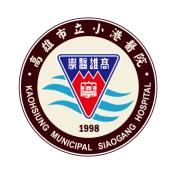 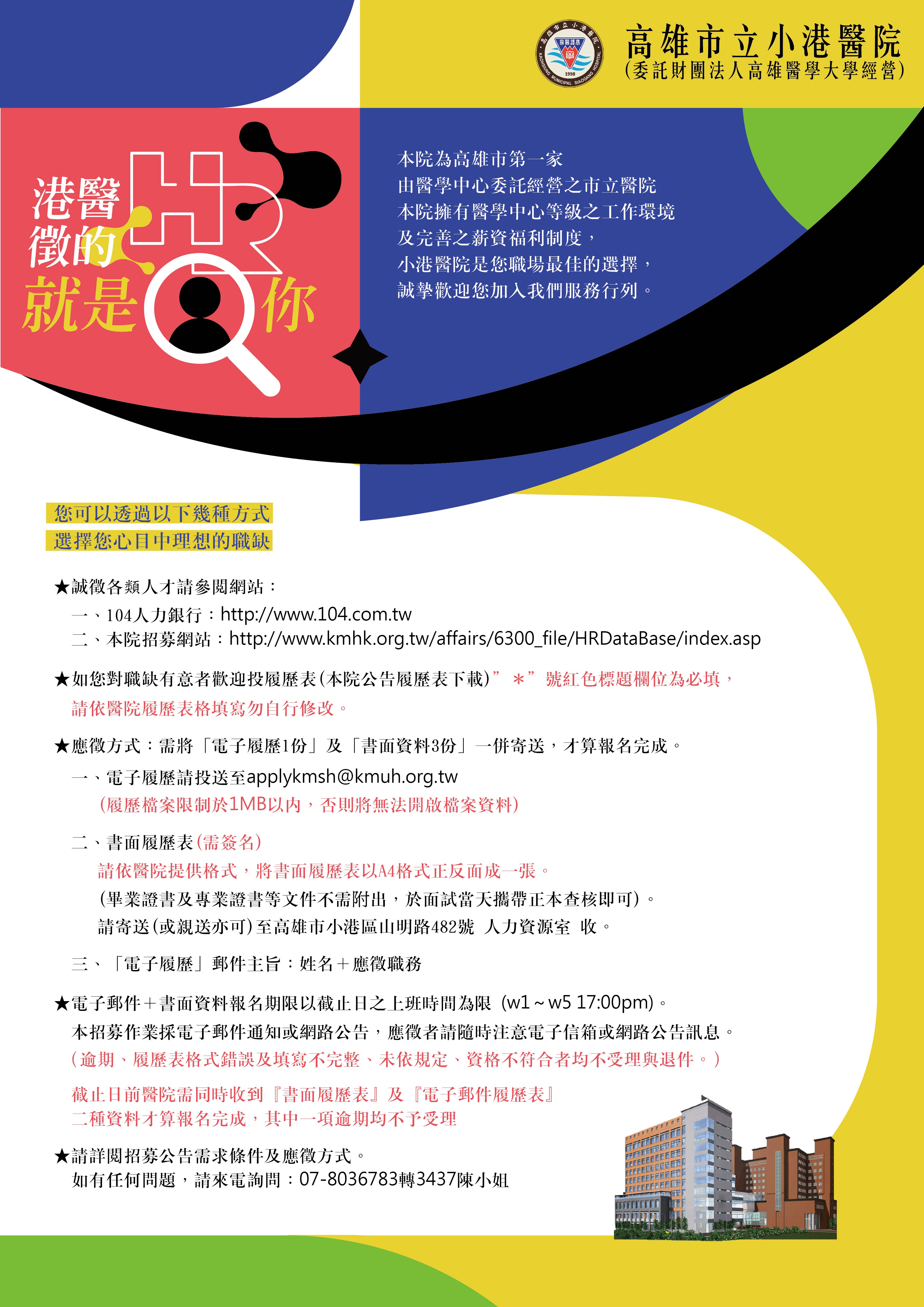 　　　    　Kaohsiung Municipal Siaogang Hospital 應徵履歷表【醫療類職缺】      一.基本資料: (請務必留意:以A4格式雙面列印成一張(勿單面列印)並簽名)　　　　　　　　　　　　　　　　　　　　　　　　　　　　       二.教育背景*請填寫完整學歷       三.專業證照*       四、工作經驗*【在醫學中心及區域醫院之相關經歷需填寫完整(經錄取到職前需繳交離職證明正本/影本供查核)】      五、加入的各類學會*      六、其他*      (請再次確認所有欄位，以便於審查作業)109.3.11版本應徵職稱應徵職稱依公告單位職缺填寫 依公告單位職缺填寫 依公告單位職缺填寫 依公告單位職缺填寫 依公告單位職缺填寫 依公告單位職缺填寫 依公告單位職缺填寫 依公告單位職缺填寫 依公告單位職缺填寫 依公告單位職缺填寫 依公告單位職缺填寫 依公告單位職缺填寫 依公告單位職缺填寫 依公告單位職缺填寫 依公告單位職缺填寫 依公告單位職缺填寫 依公告單位職缺填寫 依公告單位職缺填寫 依公告單位職缺填寫 依公告單位職缺填寫 依公告單位職缺填寫 依公告單位職缺填寫 依公告單位職缺填寫 依公告單位職缺填寫 依公告單位職缺填寫 編   號編   號編   號          (人資填寫)          (人資填寫)應徵人員姓名應徵人員姓名性別男女男女男女男女男女男女出生地出生地出生地填表日期填表日期/    /身份証字號身份証字號生日     年     月    日 (   )歲     年     月    日 (   )歲     年     月    日 (   )歲     年     月    日 (   )歲     年     月    日 (   )歲     年     月    日 (   )歲     年     月    日 (   )歲     年     月    日 (   )歲     年     月    日 (   )歲     年     月    日 (   )歲     年     月    日 (   )歲     年     月    日 (   )歲*(限250KB 以內)照片(勿用生活照)*(限250KB 以內)照片(勿用生活照)地址戶籍地址聯絡電話(日)聯絡電話(日)聯絡電話(日)聯絡電話(日)*(限250KB 以內)照片(勿用生活照)*(限250KB 以內)照片(勿用生活照)地址通訊地址聯絡電話(夜)聯絡電話(夜)聯絡電話(夜)聯絡電話(夜)*(限250KB 以內)照片(勿用生活照)*(限250KB 以內)照片(勿用生活照)行動電話行動電話*e-mail*e-mail*(限250KB 以內)照片(勿用生活照)*(限250KB 以內)照片(勿用生活照)*緊急聯絡人*緊急聯絡人關 係關 係關 係關 係關 係關 係行動電話:       /電話( )行動電話:       /電話( )行動電話:       /電話( )行動電話:       /電話( )行動電話:       /電話( )行動電話:       /電話( )行動電話:       /電話( )行動電話:       /電話( )行動電話:       /電話( )行動電話:       /電話( )行動電話:       /電話( )*(限250KB 以內)照片(勿用生活照)*(限250KB 以內)照片(勿用生活照)*婚姻狀況未婚，未婚，但預定　　年　　月　　日結婚 已婚(子女數 　   人，但目前懷孕　　週)鰥寡(子女數 　  人）離婚，(子女數     人）未婚，未婚，但預定　　年　　月　　日結婚 已婚(子女數 　   人，但目前懷孕　　週)鰥寡(子女數 　  人）離婚，(子女數     人）未婚，未婚，但預定　　年　　月　　日結婚 已婚(子女數 　   人，但目前懷孕　　週)鰥寡(子女數 　  人）離婚，(子女數     人）未婚，未婚，但預定　　年　　月　　日結婚 已婚(子女數 　   人，但目前懷孕　　週)鰥寡(子女數 　  人）離婚，(子女數     人）未婚，未婚，但預定　　年　　月　　日結婚 已婚(子女數 　   人，但目前懷孕　　週)鰥寡(子女數 　  人）離婚，(子女數     人）未婚，未婚，但預定　　年　　月　　日結婚 已婚(子女數 　   人，但目前懷孕　　週)鰥寡(子女數 　  人）離婚，(子女數     人）未婚，未婚，但預定　　年　　月　　日結婚 已婚(子女數 　   人，但目前懷孕　　週)鰥寡(子女數 　  人）離婚，(子女數     人）未婚，未婚，但預定　　年　　月　　日結婚 已婚(子女數 　   人，但目前懷孕　　週)鰥寡(子女數 　  人）離婚，(子女數     人）未婚，未婚，但預定　　年　　月　　日結婚 已婚(子女數 　   人，但目前懷孕　　週)鰥寡(子女數 　  人）離婚，(子女數     人）未婚，未婚，但預定　　年　　月　　日結婚 已婚(子女數 　   人，但目前懷孕　　週)鰥寡(子女數 　  人）離婚，(子女數     人）未婚，未婚，但預定　　年　　月　　日結婚 已婚(子女數 　   人，但目前懷孕　　週)鰥寡(子女數 　  人）離婚，(子女數     人）未婚，未婚，但預定　　年　　月　　日結婚 已婚(子女數 　   人，但目前懷孕　　週)鰥寡(子女數 　  人）離婚，(子女數     人）未婚，未婚，但預定　　年　　月　　日結婚 已婚(子女數 　   人，但目前懷孕　　週)鰥寡(子女數 　  人）離婚，(子女數     人）未婚，未婚，但預定　　年　　月　　日結婚 已婚(子女數 　   人，但目前懷孕　　週)鰥寡(子女數 　  人）離婚，(子女數     人）未婚，未婚，但預定　　年　　月　　日結婚 已婚(子女數 　   人，但目前懷孕　　週)鰥寡(子女數 　  人）離婚，(子女數     人）未婚，未婚，但預定　　年　　月　　日結婚 已婚(子女數 　   人，但目前懷孕　　週)鰥寡(子女數 　  人）離婚，(子女數     人）未婚，未婚，但預定　　年　　月　　日結婚 已婚(子女數 　   人，但目前懷孕　　週)鰥寡(子女數 　  人）離婚，(子女數     人）未婚，未婚，但預定　　年　　月　　日結婚 已婚(子女數 　   人，但目前懷孕　　週)鰥寡(子女數 　  人）離婚，(子女數     人）未婚，未婚，但預定　　年　　月　　日結婚 已婚(子女數 　   人，但目前懷孕　　週)鰥寡(子女數 　  人）離婚，(子女數     人）未婚，未婚，但預定　　年　　月　　日結婚 已婚(子女數 　   人，但目前懷孕　　週)鰥寡(子女數 　  人）離婚，(子女數     人）未婚，未婚，但預定　　年　　月　　日結婚 已婚(子女數 　   人，但目前懷孕　　週)鰥寡(子女數 　  人）離婚，(子女數     人）兵役狀況兵役狀況兵役狀況兵役狀況宗教信仰宗教信仰宗教信仰宗教信仰*(限250KB 以內)照片(勿用生活照)*(限250KB 以內)照片(勿用生活照)*婚姻狀況未婚，未婚，但預定　　年　　月　　日結婚 已婚(子女數 　   人，但目前懷孕　　週)鰥寡(子女數 　  人）離婚，(子女數     人）未婚，未婚，但預定　　年　　月　　日結婚 已婚(子女數 　   人，但目前懷孕　　週)鰥寡(子女數 　  人）離婚，(子女數     人）未婚，未婚，但預定　　年　　月　　日結婚 已婚(子女數 　   人，但目前懷孕　　週)鰥寡(子女數 　  人）離婚，(子女數     人）未婚，未婚，但預定　　年　　月　　日結婚 已婚(子女數 　   人，但目前懷孕　　週)鰥寡(子女數 　  人）離婚，(子女數     人）未婚，未婚，但預定　　年　　月　　日結婚 已婚(子女數 　   人，但目前懷孕　　週)鰥寡(子女數 　  人）離婚，(子女數     人）未婚，未婚，但預定　　年　　月　　日結婚 已婚(子女數 　   人，但目前懷孕　　週)鰥寡(子女數 　  人）離婚，(子女數     人）未婚，未婚，但預定　　年　　月　　日結婚 已婚(子女數 　   人，但目前懷孕　　週)鰥寡(子女數 　  人）離婚，(子女數     人）未婚，未婚，但預定　　年　　月　　日結婚 已婚(子女數 　   人，但目前懷孕　　週)鰥寡(子女數 　  人）離婚，(子女數     人）未婚，未婚，但預定　　年　　月　　日結婚 已婚(子女數 　   人，但目前懷孕　　週)鰥寡(子女數 　  人）離婚，(子女數     人）未婚，未婚，但預定　　年　　月　　日結婚 已婚(子女數 　   人，但目前懷孕　　週)鰥寡(子女數 　  人）離婚，(子女數     人）未婚，未婚，但預定　　年　　月　　日結婚 已婚(子女數 　   人，但目前懷孕　　週)鰥寡(子女數 　  人）離婚，(子女數     人）未婚，未婚，但預定　　年　　月　　日結婚 已婚(子女數 　   人，但目前懷孕　　週)鰥寡(子女數 　  人）離婚，(子女數     人）未婚，未婚，但預定　　年　　月　　日結婚 已婚(子女數 　   人，但目前懷孕　　週)鰥寡(子女數 　  人）離婚，(子女數     人）未婚，未婚，但預定　　年　　月　　日結婚 已婚(子女數 　   人，但目前懷孕　　週)鰥寡(子女數 　  人）離婚，(子女數     人）未婚，未婚，但預定　　年　　月　　日結婚 已婚(子女數 　   人，但目前懷孕　　週)鰥寡(子女數 　  人）離婚，(子女數     人）未婚，未婚，但預定　　年　　月　　日結婚 已婚(子女數 　   人，但目前懷孕　　週)鰥寡(子女數 　  人）離婚，(子女數     人）未婚，未婚，但預定　　年　　月　　日結婚 已婚(子女數 　   人，但目前懷孕　　週)鰥寡(子女數 　  人）離婚，(子女數     人）未婚，未婚，但預定　　年　　月　　日結婚 已婚(子女數 　   人，但目前懷孕　　週)鰥寡(子女數 　  人）離婚，(子女數     人）未婚，未婚，但預定　　年　　月　　日結婚 已婚(子女數 　   人，但目前懷孕　　週)鰥寡(子女數 　  人）離婚，(子女數     人）未婚，未婚，但預定　　年　　月　　日結婚 已婚(子女數 　   人，但目前懷孕　　週)鰥寡(子女數 　  人）離婚，(子女數     人）未婚，未婚，但預定　　年　　月　　日結婚 已婚(子女數 　   人，但目前懷孕　　週)鰥寡(子女數 　  人）離婚，(子女數     人）役畢免役未役待役屆退伍(女性免填)役畢免役未役待役屆退伍(女性免填)役畢免役未役待役屆退伍(女性免填)役畢免役未役待役屆退伍(女性免填)天主教基督教佛教   道教其他__________天主教基督教佛教   道教其他__________天主教基督教佛教   道教其他__________天主教基督教佛教   道教其他__________*(限250KB 以內)照片(勿用生活照)*(限250KB 以內)照片(勿用生活照)身心障礙手冊身心障礙手冊無 有，類別：         無 有，類別：         無 有，類別：         無 有，類別：         無 有，類別：         無 有，類別：         無 有，類別：         無 有，類別：         無 有，類別：         無 有，類別：         無 有，類別：         無 有，類別：         無 有，類別：         無 有，類別：         無 有，類別：         無 有，類別：         無 有，類別：         無 有，類別：         無 有，類別：         無 有，類別：         原住民身份原住民身份原住民身份原住民身份無    有，族名：無    有，族名：無    有，族名：無    有，族名：無    有，族名：無    有，族名：兵 役 狀 況兵 役 狀 況役畢 替代役役別：       未役 國民兵，原因：    免役，原因役畢 替代役役別：       未役 國民兵，原因：    免役，原因役畢 替代役役別：       未役 國民兵，原因：    免役，原因役畢 替代役役別：       未役 國民兵，原因：    免役，原因役畢 替代役役別：       未役 國民兵，原因：    免役，原因役畢 替代役役別：       未役 國民兵，原因：    免役，原因役畢 替代役役別：       未役 國民兵，原因：    免役，原因役畢 替代役役別：       未役 國民兵，原因：    免役，原因役畢 替代役役別：       未役 國民兵，原因：    免役，原因役畢 替代役役別：       未役 國民兵，原因：    免役，原因役畢 替代役役別：       未役 國民兵，原因：    免役，原因役畢 替代役役別：       未役 國民兵，原因：    免役，原因役畢 替代役役別：       未役 國民兵，原因：    免役，原因役畢 替代役役別：       未役 國民兵，原因：    免役，原因役畢 替代役役別：       未役 國民兵，原因：    免役，原因役畢 替代役役別：       未役 國民兵，原因：    免役，原因役畢 替代役役別：       未役 國民兵，原因：    免役，原因役畢 替代役役別：       未役 國民兵，原因：    免役，原因役畢 替代役役別：       未役 國民兵，原因：    免役，原因役畢 替代役役別：       未役 國民兵，原因：    免役，原因役畢 替代役役別：       未役 國民兵，原因：    免役，原因役畢 替代役役別：       未役 國民兵，原因：    免役，原因役畢 替代役役別：       未役 國民兵，原因：    免役，原因役畢 替代役役別：       未役 國民兵，原因：    免役，原因役畢 替代役役別：       未役 國民兵，原因：    免役，原因役畢 替代役役別：       未役 國民兵，原因：    免役，原因役畢 替代役役別：       未役 國民兵，原因：    免役，原因役畢 替代役役別：       未役 國民兵，原因：    免役，原因役畢 替代役役別：       未役 國民兵，原因：    免役，原因役畢 替代役役別：       未役 國民兵，原因：    免役，原因*家屬狀況稱謂姓     名姓     名姓     名姓     名姓     名姓     名姓     名姓     名姓     名姓     名姓     名姓     名姓     名出生年月日(yy/mm/dd)出生年月日(yy/mm/dd)出生年月日(yy/mm/dd)出生年月日(yy/mm/dd)出生年月日(yy/mm/dd)出生年月日(yy/mm/dd)出生年月日(yy/mm/dd)出生年月日(yy/mm/dd)出生年月日(yy/mm/dd)出生年月日(yy/mm/dd)服　　務　　機　　構服　　務　　機　　構服　　務　　機　　構服　　務　　機　　構服　　務　　機　　構服　　務　　機　　構服　　務　　機　　構*家屬狀況/     //     //     //     //     //     //     //     //     //     /*家屬狀況/     //     //     //     //     //     //     //     //     //     /*家屬狀況/     //     //     //     //     //     //     //     //     //     /*家屬狀況/     //     //     //     //     //     //     //     //     //     /是否有親友任職本院： 否              是        關係(    )   服務單位：是否有親友任職本院： 否              是        關係(    )   服務單位：是否有親友任職本院： 否              是        關係(    )   服務單位：是否有親友任職本院： 否              是        關係(    )   服務單位：是否有親友任職本院： 否              是        關係(    )   服務單位：是否有親友任職本院： 否              是        關係(    )   服務單位：是否有親友任職本院： 否              是        關係(    )   服務單位：是否有親友任職本院： 否              是        關係(    )   服務單位：是否有親友任職本院： 否              是        關係(    )   服務單位：是否有親友任職本院： 否              是        關係(    )   服務單位：是否有親友任職本院： 否              是        關係(    )   服務單位：是否有親友任職本院： 否              是        關係(    )   服務單位：是否有親友任職本院： 否              是        關係(    )   服務單位：是否有親友任職本院： 否              是        關係(    )   服務單位：是否有親友任職本院： 否              是        關係(    )   服務單位：是否有親友任職本院： 否              是        關係(    )   服務單位：是否有親友任職本院： 否              是        關係(    )   服務單位：是否有親友任職本院： 否              是        關係(    )   服務單位：是否有親友任職本院： 否              是        關係(    )   服務單位：是否有親友任職本院： 否              是        關係(    )   服務單位：是否有親友任職本院： 否              是        關係(    )   服務單位：是否有親友任職本院： 否              是        關係(    )   服務單位：是否有親友任職本院： 否              是        關係(    )   服務單位：是否有親友任職本院： 否              是        關係(    )   服務單位：是否有親友任職本院： 否              是        關係(    )   服務單位：是否有親友任職本院： 否              是        關係(    )   服務單位：是否有親友任職本院： 否              是        關係(    )   服務單位：是否有親友任職本院： 否              是        關係(    )   服務單位：是否有親友任職本院： 否              是        關係(    )   服務單位：是否有親友任職本院： 否              是        關係(    )   服務單位：是否有親友任職本院： 否              是        關係(    )   服務單位：是否有親友任職本院： 否              是        關係(    )   服務單位：*健 康 情 況*健 康 情 況*健 康 情 況*健 康 情 況cm身高cm身高cm身高cm身高cm身高cm身高cm身高cm身高cm身高kg體重kg體重kg體重kg體重kg體重kg體重kg體重視力 正常、左眼    近    度、 右眼    近    度視力 正常、左眼    近    度、 右眼    近    度視力 正常、左眼    近    度、 右眼    近    度視力 正常、左眼    近    度、 右眼    近    度視力 正常、左眼    近    度、 右眼    近    度視力 正常、左眼    近    度、 右眼    近    度視力 正常、左眼    近    度、 右眼    近    度視力 正常、左眼    近    度、 右眼    近    度視力 正常、左眼    近    度、 右眼    近    度視力 正常、左眼    近    度、 右眼    近    度視力 正常、左眼    近    度、 右眼    近    度視力 正常、左眼    近    度、 右眼    近    度抽煙：有，一天   或  包   無【本醫院致力推動無菸職場，全面實施禁菸】抽煙：有，一天   或  包   無【本醫院致力推動無菸職場，全面實施禁菸】抽煙：有，一天   或  包   無【本醫院致力推動無菸職場，全面實施禁菸】抽煙：有，一天   或  包   無【本醫院致力推動無菸職場，全面實施禁菸】抽煙：有，一天   或  包   無【本醫院致力推動無菸職場，全面實施禁菸】抽煙：有，一天   或  包   無【本醫院致力推動無菸職場，全面實施禁菸】抽煙：有，一天   或  包   無【本醫院致力推動無菸職場，全面實施禁菸】抽煙：有，一天   或  包   無【本醫院致力推動無菸職場，全面實施禁菸】抽煙：有，一天   或  包   無【本醫院致力推動無菸職場，全面實施禁菸】抽煙：有，一天   或  包   無【本醫院致力推動無菸職場，全面實施禁菸】抽煙：有，一天   或  包   無【本醫院致力推動無菸職場，全面實施禁菸】抽煙：有，一天   或  包   無【本醫院致力推動無菸職場，全面實施禁菸】抽煙：有，一天   或  包   無【本醫院致力推動無菸職場，全面實施禁菸】抽煙：有，一天   或  包   無【本醫院致力推動無菸職場，全面實施禁菸】抽煙：有，一天   或  包   無【本醫院致力推動無菸職場，全面實施禁菸】抽煙：有，一天   或  包   無【本醫院致力推動無菸職場，全面實施禁菸】抽煙：有，一天   或  包   無【本醫院致力推動無菸職場，全面實施禁菸】抽煙：有，一天   或  包   無【本醫院致力推動無菸職場，全面實施禁菸】抽煙：有，一天   或  包   無【本醫院致力推動無菸職場，全面實施禁菸】抽煙：有，一天   或  包   無【本醫院致力推動無菸職場，全面實施禁菸】檳榔：有，無檳榔：有，無檳榔：有，無檳榔：有，無檳榔：有，無檳榔：有，無檳榔：有，無檳榔：有，無檳榔：有，無檳榔：有，無檳榔：有，無檳榔：有，無慢  性  病  史(B型肝炎、肺結核)慢  性  病  史(B型肝炎、肺結核)慢  性  病  史(B型肝炎、肺結核)慢  性  病  史(B型肝炎、肺結核)慢  性  病  史(B型肝炎、肺結核)慢  性  病  史(B型肝炎、肺結核)慢  性  病  史(B型肝炎、肺結核)慢  性  病  史(B型肝炎、肺結核)有 疾病名稱：  無有 疾病名稱：  無有 疾病名稱：  無有 疾病名稱：  無有 疾病名稱：  無有 疾病名稱：  無有 疾病名稱：  無有 疾病名稱：  無有 疾病名稱：  無有 疾病名稱：  無有 疾病名稱：  無有 疾病名稱：  無有 疾病名稱：  無家族病史(糖尿病、高血壓)家族病史(糖尿病、高血壓)家族病史(糖尿病、高血壓)家族病史(糖尿病、高血壓)家族病史(糖尿病、高血壓)家族病史(糖尿病、高血壓)家族病史(糖尿病、高血壓)有 疾病名稱：  無有 疾病名稱：  無有 疾病名稱：  無有 疾病名稱：  無畢業學校畢業學校系所科別學制畢業修業(已畢業)碩士　年　　月到　　年　　月大學四技二技　年　　月到　　年　　月三專二專五專　年　　月到　　年　　月畢業學校畢業學校系所科別學制畢業修業(未畢業)現讀學校(進修中)碩士大學四技二技二專五專  年　　月到　　年　　月專業執照名稱專業執照名稱執照號碼執照日期有效期限*非專業執照名稱 *非專業執照名稱 執照號碼執照日期有效期限現任服務機構機構電話職稱期間待遇離職原因年 月日-年月日簡述工作內容：簡述工作內容：簡述工作內容：簡述工作內容：簡述工作內容：簡述工作內容：近5年服務機構(與應徵職務相關經歷且服務滿三個月以上)機構電話職稱期間待遇離職原因年 月日-年月日年 月日-年月日個人興趣1.                        2.                          3.1.                        2.                          3.1.                        2.                          3.1.                        2.                          3.1.                        2.                          3.個人專長1.                        2.                          3.1.                        2.                          3.1.                        2.                          3.1.                        2.                          3.1.                        2.                          3.特殊專長□中文輸入：輸入法　　　　　　　　速度　　　　　　　　       □美工/海報□應用軟體：                      □V8攝影/剪輯   □其他                            □中文輸入：輸入法　　　　　　　　速度　　　　　　　　       □美工/海報□應用軟體：                      □V8攝影/剪輯   □其他                            □中文輸入：輸入法　　　　　　　　速度　　　　　　　　       □美工/海報□應用軟體：                      □V8攝影/剪輯   □其他                            □中文輸入：輸入法　　　　　　　　速度　　　　　　　　       □美工/海報□應用軟體：                      □V8攝影/剪輯   □其他                            □中文輸入：輸入法　　　　　　　　速度　　　　　　　　       □美工/海報□應用軟體：                      □V8攝影/剪輯   □其他                            學會名稱加入日期期    限備   註1.希望待遇：      　　      ，可接受最低待遇：    　　　     依院方規定之待遇2.是否需要為您準備宿舍? 否   是，您最快可以上班日期:      年      月      日3.您目前是否仍在職中？否，是，　　年　　月　　日為最後一天上班日，預定於　　年　　月　　日離職4.是否曾參與本醫院任何單位徵選：應徵單位：            年    月    日5.如何得知招募訊息：□醫院網路  □內部海報  □104 □校園徵才  □親友告知  □其他   （可複選）6.到本院服務動機：□離家近 □學長（姐）推薦 □換個環境　□家庭經濟需要　□聲譽  □其他　(可複選）7.選擇工作的條件：□待遇　□上班時間　□上班地點　□工作內容　□福利  □升遷管道　□在職訓練　□工作氣氛　□主管態度　□其他　(可複選）七、個人自傳*限1000字以內。(至少需500字以上1000字以內)*自傳內容需包含：(1)請簡述您的家庭背景、學經歷過程與心得。（2）工作期待(對應徵職務工作重點之瞭解、發展抱負、工作的企圖心及工作目標)（3）個人生涯規劃(包括自我人格特質及自我優/缺點)。限1000字以內。(至少需500字以上1000字以內)*自傳內容需包含：(1)請簡述您的家庭背景、學經歷過程與心得。（2）工作期待(對應徵職務工作重點之瞭解、發展抱負、工作的企圖心及工作目標)（3）個人生涯規劃(包括自我人格特質及自我優/缺點)。本人在此慎重聲明本表各項資料確實由本人自願填寫且所填各項均屬實，同意  貴院於口頭通知錄取後，即得向本人原任職單位/畢業學校/證照(書)發證機構進行查核。若有虛偽或隱瞞之事，一經查獲且屬實，本人願無條件接受  貴院工作規則第五十條及勞動基準法第十二條規定終止契約。本人簽名：                          年     月     日(請務必留意：將書面履歷表以A4格式列印正反面成1張~勿2張並簽名)本人在此慎重聲明本表各項資料確實由本人自願填寫且所填各項均屬實，同意  貴院於口頭通知錄取後，即得向本人原任職單位/畢業學校/證照(書)發證機構進行查核。若有虛偽或隱瞞之事，一經查獲且屬實，本人願無條件接受  貴院工作規則第五十條及勞動基準法第十二條規定終止契約。本人簽名：                          年     月     日(請務必留意：將書面履歷表以A4格式列印正反面成1張~勿2張並簽名)註：若經書面審查達標準者，屆時通知面試時，需攜帶最高學歷畢業證書及專業證書正本供查核，查核完畢歸還。註：若經書面審查達標準者，屆時通知面試時，需攜帶最高學歷畢業證書及專業證書正本供查核，查核完畢歸還。